ابتدا لازم به توضیح است که هایلات زرد نشانه  محلهای مشترک برای توالی یابی  با پرایمرهای forward  و  reverse است. حروف سبز داخل توالی ها نشان دهنده توالی اگزون 4 است با 105 نوکلوتید و 35 اسید آمینه و حروف قرمز نشان دهنده محل های جهش می باشد.حروف سبز داخل بلاست شده های نشان دهنده جهش های نامحسوس و بی اثر است.Pattern A: ACG7 (sample number)-pink (Forward)_F_Ex4p53.ab1	AAATAACGGCGGGTTGTGTGTACTGCGTGGCAATGAGCCTATGAACTTACTTTTTTCCGCTGGCTGGAAGACTGTCCGAATAAATCGCACCAATTGCCAAACCCTCCTGCCCAAGCTGCCCTGGCACCAGCCACCTCCTGGCCCCTGTCGTCCTTTGTCCCCTCCCAAAAAACCTACCCTGGCAACTACGGTTTCCGTCTCGGGTTCCTGCATTCCGGAACAGCCAAGTCTGTGACCTGCACGGTCATTGGCCCTGGGGAGCCGGCTTCCCTATCAGTGCCTGGCCATACGGCCTAGGCTTTTGTGGGTCTGAGGTCCTCCCACTGCTGGGTGTGGGGGCCTCAGTTCAATATGAGGAAGTACGAAGTCTATTATGGCGGGTAGTTCTTTGTTAG7 (sample number)-blue (Reverse)_R_Ex4p53.ab1	CAATAATCGAGTGATTCAGGGCCACTGACCGTGCAGGTCACAGACTTGGCTGTTCCGGAATGCAGGAACCCGAGACGGAAACCGTAGTTGCCACGGTAGGTCTTCTGGGAGGGGACAAAGGACGACAGGGGCCACGAGGTGGTTGGCGCCAGGGCACTTTGGCCAGGAGGCTCTGGCATTTGGGGCGCTTCATTCGGACACTCATCCAGCCAGGTGACCACATCTTCTGAGTACGGGAACAGGTCATCCACAGGTGCGGAGAGCTCGGAGGACTACAGACGGGAGGAGTTGCACCAGAAGGCCARelated InformationQuery  60   CTGGCTGGAAGACTGTCCGAATAAATCGCACCAATTGCCAAACCCTCCTGCCCAAGCTGC  119            ||||||||| || ||||||||| || ||| |||| ||||| | ||||||| ||||  |||Sbjct  213  CTGGCTGGATGAGTGTCCGAATGAAGCGCCCCAAATGCCAGAGCCTCCTGGCCAAAGTGC  154Query  120  CCTGGCACCAGCCACCTCCTGGCCCCTGTCGTCCTTTGTCCCCTCCCAAAAAACCTACCC  179            |||||| ||| ||||||| ||||||||||||||||||||||||||||| || ||||||| Sbjct  153  CCTGGCGCCAACCACCTCGTGGCCCCTGTCGTCCTTTGTCCCCTCCCAGAAGACCTACCG  94Query  180  TGGCAACTACGGTTTCCGTCTCGGGTTCCTGCATTCCGGAACAGCCAAGTCTGTGACCTG  239            ||||||||||||||||||||||||||||||||||||||||||||||||||||||||||||Sbjct  93   TGGCAACTACGGTTTCCGTCTCGGGTTCCTGCATTCCGGAACAGCCAAGTCTGTGACCTG  34Query  240  CACGGTCATTGGCCCTG  256            |||||||| ||||||||Sbjct  33   CACGGTCAGTGGCCCTG  17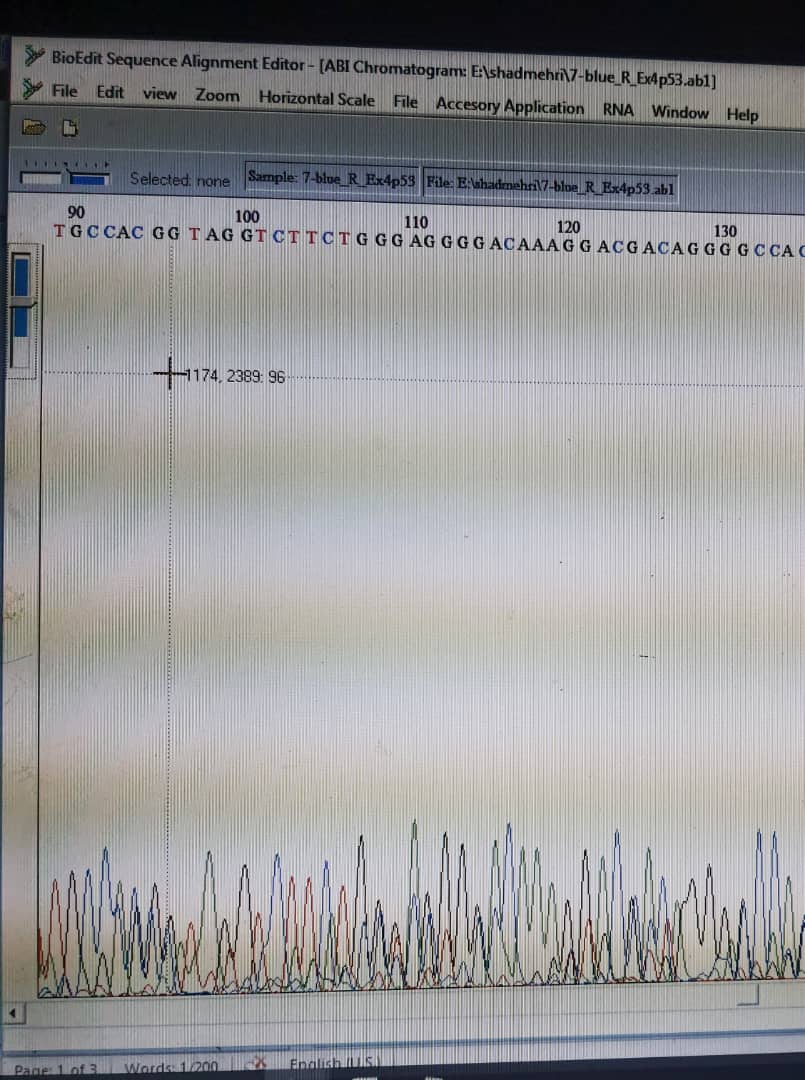 Pattern B: TCC4(sample number)-pink (Forward)-F_Ex4p53.ab1	CATACGGTCTTTCTCTGTATACTGCGGGTGATTGATCCAAGCCACTTACTTTTTTCTCCGGGTTGAAAGACCGTCCAAATGAAGCGCCCCAAATGCCAAAGCCTCCTGCCCAAGTTGCCCTGGCACCAGCCACCTCCTGGCCCCTGTCGTCCTTTGTCCCCTCCCAAAAAACCTACCCTGGAAACTACGGTTTCCGTCTCGGGTTCCTGCATTCCGAAACAGCCAAGTCTGTGACCTGCACGGTCAGGGGCCCTGGGGAGCCGGTTTCCCTATCAGGGCCTGGCCATACAGCCTAGGAA4(sample number)-blue (Reverse)_R_Ex4p53.ab1	CGGTGCCTTCTTCCCTGGACCACTGACCGTGCAGGTCACAGACTTGGCTGTTCCGGAATGCAGGAACCCGAGACGGAAACCGTAGTTGCCAGGGTAGGTCTTCTGGGAGGGGACAAAGGACGACAGGGGCCAGGAGGTGGCTGGTGCCAGGGCAGCTTGGGCAGGAGGCTCTGGCATTTGGGGCGCTTCATTCGGACACTCATCCAGCCAGGTGACAACATCTTCTGAGTACGGGAGCAGGTCATCCACAGGTGCGGAGAGCTCGGAGGACTACAGACGGGAGGAGTTGCATCAGAAGGCCCAQuery  73   GTCCAAATGAAGCGCCCCAAATGCCAAAGCCTCCTGCCCAAGTTGCCCTGGCACCAGCCA  132            |||| ||||||||||||||||||||| ||||||||||||||| |||||||||||||||||Sbjct  197  GTCCGAATGAAGCGCCCCAAATGCCAGAGCCTCCTGCCCAAGCTGCCCTGGCACCAGCCA  138Query  133  CCTCCTGGCCCCTGTCGTCCTTTGTCCCCTCCCAAAAAACCTACCCTGGAAACTACGGTT  192            |||||||||||||||||||||||||||||||||| || ||||||||||| ||||||||||Sbjct  137  CCTCCTGGCCCCTGTCGTCCTTTGTCCCCTCCCAGAAGACCTACCCTGGCAACTACGGTT  78Query  193  TCCGTCTCGGGTTCCTGCATTCCGAAACAGCCAAGTCTGTGACCTGCACGGTCAGGGGCC  252            |||||||||||||||||||||||| |||||||||||||||||||||||||||||| || |Sbjct  77   TCCGTCTCGGGTTCCTGCATTCCGGAACAGCCAAGTCTGTGACCTGCACGGTCAGTGGTC  18Query  253  CTGGGGAG  260            | ||| ||Sbjct  17   CAGGGAAG  10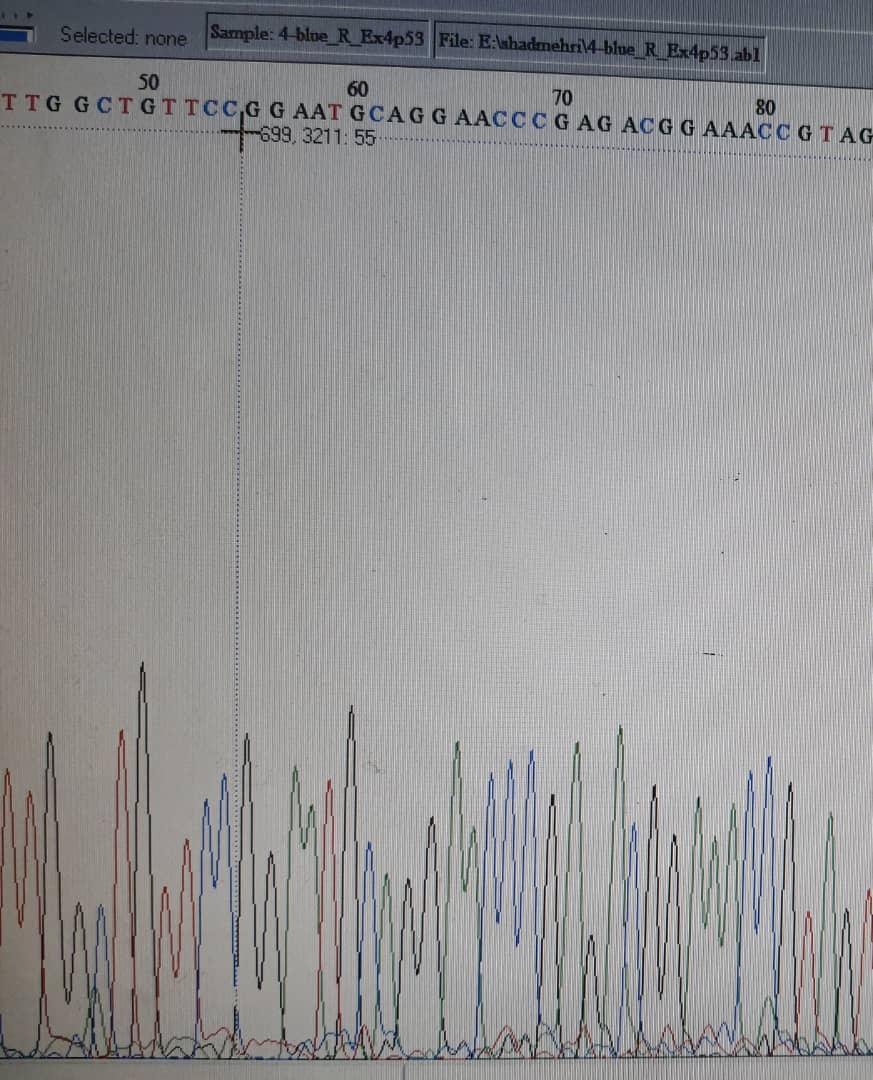 Pattern C: TAG22 (sample number)-pink (Forward)_F_Ex4p53.ab1	GATCAGTCTTCTCTCGATACTGCGAGTGACTGATCCGTACTCTTAAGATGTTGCCACCTGGTTGGATGAGTGTCCGAATGAAGCGCCCCAAATGCCAGAGCCTCCTGCCCAAGCTGCCCTGGCACCAGCCACCTCCTGGCCCCTGTCGTCCTTTGTCCCCTCCCAGAAGACCTACCCTGGCAACTACGGTTTCCGTCTCGGGTTCCTGCATTCCGGAACAGCCAAGTCTGTGACCTGCACGGTCAGTGGCCCTGGGGAGCCGGCTTCCCTATCAGTGCCTGGCCATACAGCCTAGGAAA22 (sample number)-blue (Reverse)_R_Ex4p53.ab1	CTTGGCGGAGCGCTCTAGGGCCCTGACCGTGCAGGTCACAGACTTGGCTGTTCCGGAATGCAGGAACCCGAGACGGAAACCGTAGTAGCCAGGGTAGGTCTTCTGGGAGGGGACAAAGGACGACAGGGGCCAGGAGGTGGCTGGTGCCAGGGCAGCTTGGGCAGGAGGCTCTGGCATTTGGGGCGCTTCATTCGGACACTCATCCAGCCAGGTGACAACATCTTCTGAGTACGGGAGCAGGTCATCCACAGGTGCGGAGAGCTCGGAGGACTACAGACGGGAGGAGTTGCATCAGAAGGCCCAQuery  35   CCGTACTCTTAAGATGTTGCCACCTGGTTGGATGAGTGTCCGAATGAAGCGCCCCAAATG  94            ||||||||  ||||||||| ||||||| ||||||||||||||||||||||||||||||||Sbjct  234  CCGTACTCAGAAGATGTTGTCACCTGGCTGGATGAGTGTCCGAATGAAGCGCCCCAAATG  175Query  95   CCAGAGCCTCCTGCCCAAGCTGCCCTGGCACCAGCCACCTCCTGGCCCCTGTCGTCCTTT  154            ||||||||||||||||||||||||||||||||||||||||||||||||||||||||||||Sbjct  174  CCAGAGCCTCCTGCCCAAGCTGCCCTGGCACCAGCCACCTCCTGGCCCCTGTCGTCCTTT  115Query  155  GTCCCCTCCCAGAAGACCTACCCTGGCAACTACGGTTTCCGTCTCGGGTTCCTGCATTCC  214            ||||||||||||||||||||||||||| ||||||||||||||||||||||||||||||||Sbjct  114  GTCCCCTCCCAGAAGACCTACCCTGGCTACTACGGTTTCCGTCTCGGGTTCCTGCATTCC  55Query  215  GGAACAGCCAAGTCTGTGACCTGCACGGTCAGTGGCCCT  253            |||||||||||||||||||||||||||||||| ||||||Sbjct  54   GGAACAGCCAAGTCTGTGACCTGCACGGTCAG-GGCCCT  17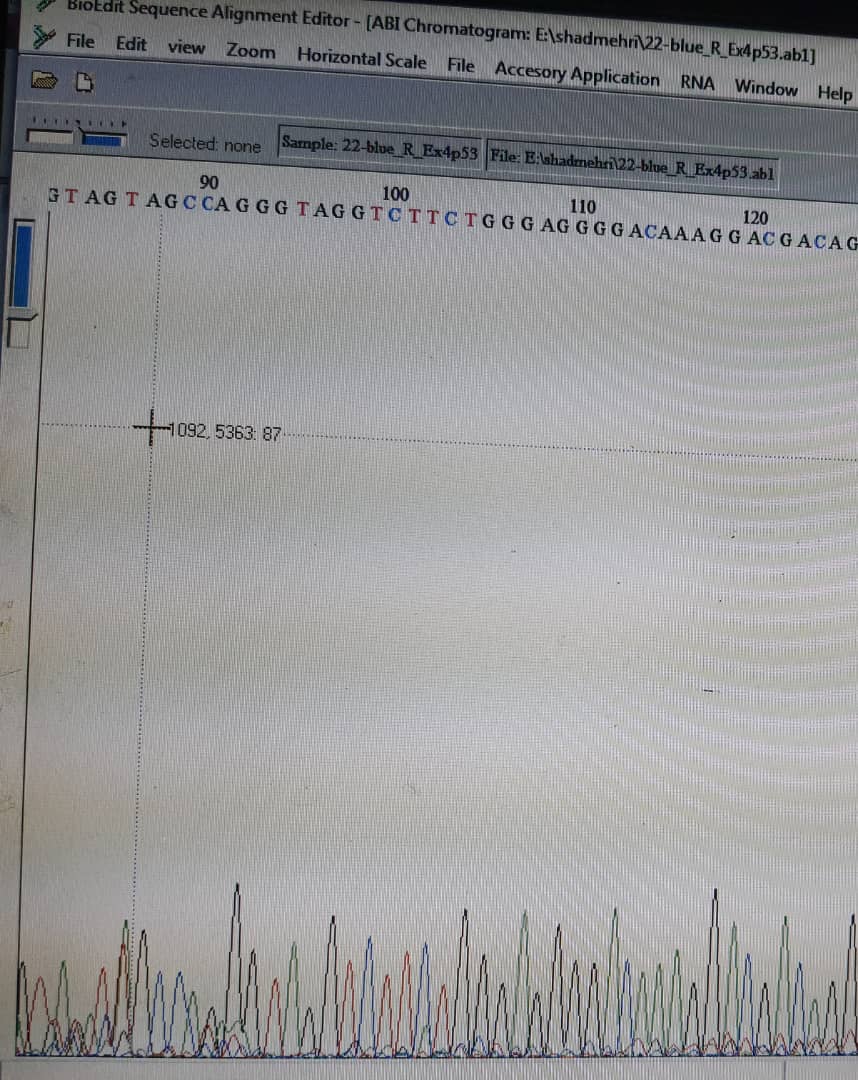 ScoreExpectIdentitiesGapsStrandFrame265 bits(143)2e-75()179/197(91%)0/197(0%)Plus/MinusScoreExpectIdentitiesGapsStrandFrame287 bits(155)3e-82()177/188(94%)0/188(0%)Plus/MinusScoreExpectIdentitiesGapsStrandFrame370 bits(200)3e-107()213/219(97%)1/219(0%)Plus/Minus